 1.	A scan tool is required to retrieve diagnostic trouble codes from an OBD II vehicle. Every OBD II scan tool will be able to read all generic Society of Automotive Engineers (SAE) DTCs from any vehicle. 	 Retrieve the DTCs using a scan tool. Specify which scan tool was used: _________________                     __________________________________________________________________________	  If no DTCs are displayed, set a DTC by disconnecting a sensor such as the throttle position (TP) sensor and then starting and running the engine.	 Did the scan tool display both a generic OBD II (Poxxx) code and a manufacturer’s specific DTC (P1xxx) code? Yes ______    No ______ 2.	Record any stored freeze frame information. _________________________________________	______________________________________________________________________________ 3.	Clear the stored DTCs using the scan tool.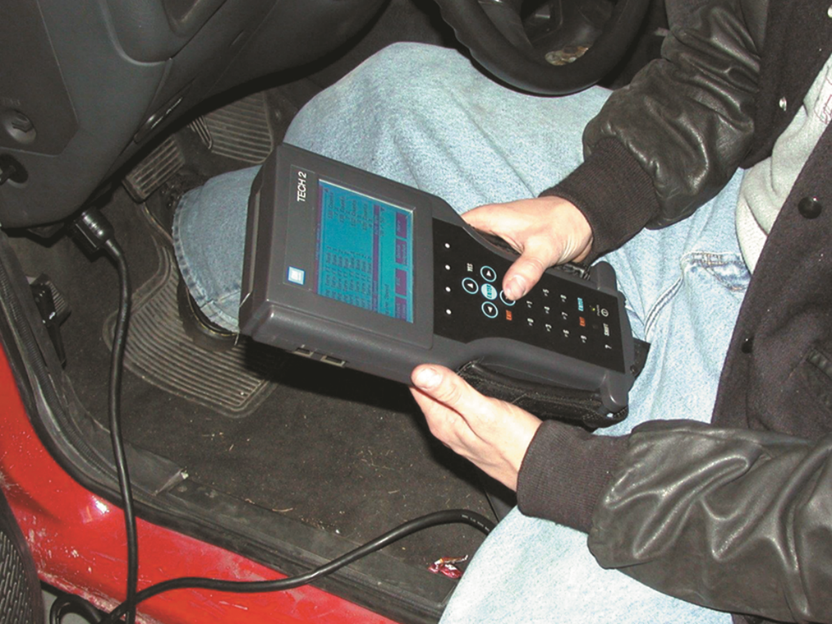 